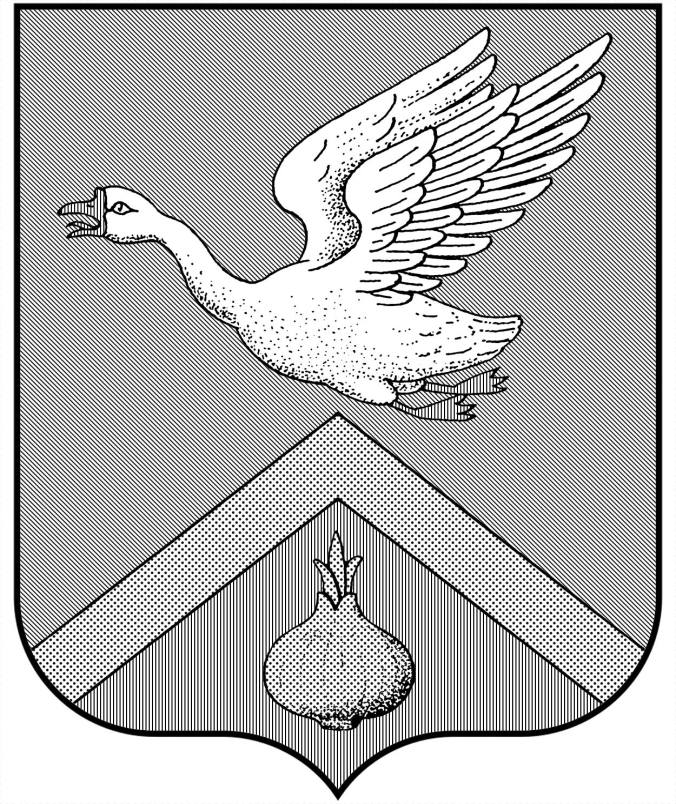 Сельский совет Бебяевского сельсовета Арзамасского муниципального района Нижегородской областиРЕШЕНИЕ«01» 10.2020г.                                                                                           № 79Об утверждении Порядка  предоставления субсидий на возмещение затрат на благоустройство  дворовых территорий в рамках муниципальной программы администрации Бебяевского сельсовета Арзамасского муниципального района Нижегородской области «Формирование комфортной городской среды на 2019-2024 годы»В соответствии со статьей 78 Бюджетного кодекса Российской Федерации, постановлением Правительства Российской Федерации от 10.02.2017 № 169 «Об утверждении Правил предоставления и распределения субсидий из федерального бюджета бюджетам субъектов Российской Федерации на поддержку государственных программ субъектов Российской Федерации и муниципальных программ формирования современной городской среды», постановлением Правительства Нижегородской области от 01.09.2017 № 651 «Об утверждении государственной программы «Формирование современной городской среды на территории Нижегородской области на 2019-2024 годы», постановлением Бебяевского сельсовета Арзамасского муниципального района Нижегородской области от 22.03.2019 № 36 «Об утверждении муниципальной программы администрации Бебяевского сельсовета Арзамасского муниципального района Нижегородской области «Формирование комфортной городской среды на 2019-2024 годы», Уставом Бебяевского сельсовета Арзамасского муниципального района Нижегородской области, сельский Совет Бебяевского сельсовета решил:1. Утвердить прилагаемый Порядок предоставления субсидий на возмещение затрат на благоустройство дворовых территорий в рамках муниципальной программы администрации Бебяевского сельсовета Арзамасского муниципального района Нижегородской области «Формирование комфортной городской среды на 2019-2024 годы» согласно приложению к настоящему решению.2. Настоящее решение подлежит официальному опубликованию в установленном порядке.3. Настоящее решение вступает в силу со дня его опубликования в средствах массовой информации.4. Контроль за исполнением настоящего решения возложить на администрацию Бебяевского сельсовета Арзамасского муниципального района Нижегородской области.Глава местного самоуправления                                                      В.В. Евстигнеев         